NAME _______________________________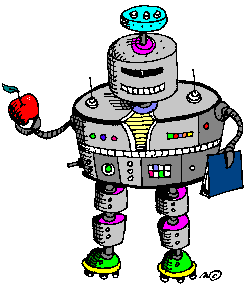 This part is due on: ______________________Creature Feature: ScaleAssignment 2 (Remember you may use a calculator, but must show your proportions and equations!)Choose a scale factor for your creature so it will fit on the graph paper you have been given. Your scale factor cannot use “boxes” of graph paper.  Part of this assignment is to fit your model on the graph paper, so you may have to try a few scales to find the one that will best fit your model on the graph paper. Write the scale factor on your graph paper.  Remember this will be your scale factor for all the assignments.Scale two dimensions of each shape (length and width), using your scale from above. You will hand in your scale calculations (proportions) on the worksheet provided.  Use your scaled measurements to draw your creature on the paper accurately. Use inches.  Be sure to draw your scale drawing as your creature looks so the shapes should be put together. Remember to label the 4 polygons clearly on your drawing.Label the polygons on your drawing (like “rectangle”). You should not label them on the actual creature.  This will be your creature’s torso, so make it a good beginning that you can add to.  No photo this week!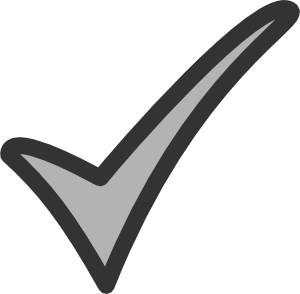 RUBRIC:  ASSIGNMENT 2: 21 POINTSCheck off each step as you complete it.______Scale Factor determined:  Sensible and put on your scale calculation sheet and on your graph paper.  Did not use “boxes” as part of your scale. (3 pts)______Proportions used in the calculations to determine the size of the figures on your graph paper.  (2 pts)______Calculations recorded on scale calculation sheet, using the proportions and your scale factor.  (8 pts)______ Drawing matches scaled measurements.  (4 pts)______ Neatness (2 pts)______ Creativity, effort (2 pts)Scale factor for my project will be:________________  (write it on your graph paper too)Shape # 1 is a:___________ 3 dimensional___________ on drawingDimensions of the actual shape:Length:Width:Scale calculations (2 proportions below for length and width):Shape # 2 is a:___________ 3 dimensional___________ on drawingDimensions of the actual shape:Length:Width:Scale calculations (2 proportions below for length and width):Shape # 3 is a:___________ 3 dimensional___________ on drawingDimensions of the actual shape:Length:Width:Scale calculations (2 proportions below for length and width):Shape # 4 is a:___________ 3 dimensional___________ on drawingDimensions of the actual shape:Length:Width:Scale calculations (2 proportions below for length and width):